 DENEME İZNİ İÇİN GEREKLİ EVRAKLAR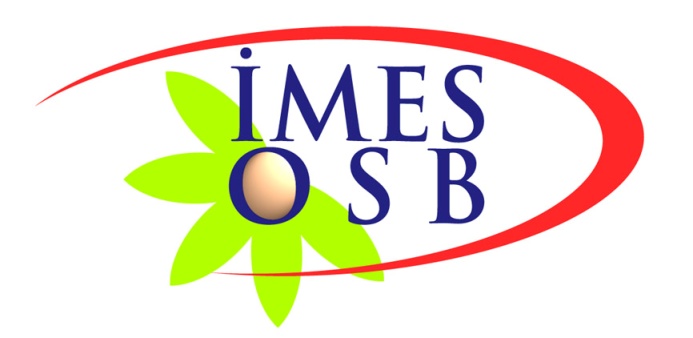 (EK-1)Konu: Deneme İzni Hk                     		                            	…./…../……KOCAELİ – GEBZE VI. (İMES) MAKİNA İHTİSASORGANİZE SANAYİ BÖLGESİ BÖLGE MÜDÜRLÜĞÜ’NEBölgenizde, tarafımıza tahsis edilmiş………………………………………  adresindeki parselde kurulu bulunan tesisimimizde ,…………………..………………………. amacıyla üretime başlamak için, tarafımıza “Deneme İzni” verilmesi hususunda,Gereğinin yapılmasını bilgilerinize arz ederiz. (FİRMA KAŞESİ )(YETKİLİ KİŞİ VE İMZASI)(  ) TESLİM ALINMADI (Yukarıdaki Tabloda Belirtilen Evraklardaki Eksiklik Sebebiyle Dosya İade Edildi) (  ) TESLİM ALINDI Teslim alan   : Teslim tarihi  : Kayıt No        : İmza              :(EK-2)   GAYRİSIHHÎ MÜESSESE AÇMA RUHSATI BAŞVURU/BEYAN FORMUKOCAELİ-GEBZE VI. İMES MAKİNAİHTİSAS ORGANİZE SANAYİ BÖLGESİ BÖLGE MÜDÜRLÜĞÜ’NE1- Tesisin adı veya unvanı	: …………………………………………….2- Tesisin sahibi          	: …………………………………………….3- Faaliyet konusu 		: ………………………………………………4- Tesisin adresi          	: ………………………………………………………     				   Tel No: …………………….. e-posta: …………………5- Pafta ve parsel no 		:………………………………………………………………..6- Mülkiyet durumu		:   Kira    □ (Kira sözleşmesi)       Malik   □  (Tapu sureti)7- İşyerinin Kullanım Alanı	:   Açık Alan :…………………. Kapalı alan ………………… m28- İşyerinde yanıcı ve parlayıcı madde kategorisindeki sıvıların depolanması amacıyla bulunacak depoların hacmi**:  1.depo..... 2.depo.....3.depo.....4.depo.....5.depo..... 9- İşyerinde yanıcı ve parlayıcı madde kategorisindeki sıvılardan depolanmasına izin verilenlerinsınıfı/sınıfları**:.......................................................................................................... 10- Kayıtlı Olduğu Vergi Dairesi Adı ve Vergi No:………………………………………………..11-T.C. Kimlik Numarası	:…………………………………………………………………………12-Ustalık Belge No		:…………………………………………………………………………13-Sınıfı 			:   Birinci Sınıf   □     İkinci Sınıf          □       Üçüncü Sınıf       □14-Tesisin bulunduğu yer	:  Endüstri bölgesi □ Organize sanayi bölgesi □  Sanayi    bölgesi□ 				          Sanayi sitesi □                Yerleşim yeri  □        Diğer…………15- ÇED Yönetmeliği kapsamında olan tesisler için ÇED Olumlu Belgesi veya ÇED Gerekli               Değildir Belgesi var mı?   			     	Evet	□ 	Hayır	□16- Karayolu trafik güvenliği gerektiren iş yerleri için *	Var	□	Yok 	□ 17- İtfaiye raporu gereken işyerleri için rapor *		Var	□	Yok 	□ 18- Çevre İzni Veya Çevre İzin Belgesi*			Var	□	Yok	□19- Tehlikeli atıklarla ilgili lisansa tabi ise belgesi *		Var	□	Yok	□Açmak istediğim işyeriyle ilgili olarak yukarıdaki bilgilerin doğruluğunu beyan eder, işyerime açma ve çalışma ruhsatı verilmesini arz ederim.Adı ve Soyadı 		İmza 			Kaşe 			TarihGerçeğe aykırı beyanda bulunulması halinde beyan sahipleri hakkında ilgili mevzuat hükümleri ve Türk Ceza Kanununa göre işlem yapılır. (EK-3)MOTOR GÜÇ BEYANIBölgeniz sınırları içinde …………………………………………………… adresinde kurulu bulunan tesiste,…………………………………………………” .üretim faaliyetinde kullandığım makine-ekipman listesi ve motor güçlerinin doğru olduğunu beyan ve taahhüt ederim.Taahhüt edilen makine ve ekipmanlar…..sayfada….adet madde belirtilmiştir.(EK-5)Konu: Çevre İzni Kurum Görüşü 						….../…./….. ÇEVRE VE ŞEHİRCİLİK İL MÜDÜRLÜĞÜNEKOCAELİ……………………………………………………………………… olarak Kocaeli ili, Dilovası ilçesi, …………………………………………. Adresinde ………………………………………………………………………. faaliyetini gerçekleştirmekteyiz. İşyerimize işyeri açma ve çalışma ruhsatının alınması kapsamında çevre izinlerinden muaf olup olmadığımıza dair yazıya ihtiyaç duyulmuştur. Gerekli belgeler ekte sunulmuştur. Kurum görüşünüzün verilmesi hususunda gereğini arz ederiz.Kaşe-İmzaEKLER:EK-1 Kapasite BilgileriEk-2 İş Akım Şeması Ve Açıklama RaporuVERİ SORUMLUSUNDAN VERİ SORUMLUSUNA AKTARIM İÇERİKLİ PROTOKOLKonu		: 24/03/2016 tarihli ve 6698 sayılı Kişisel Verilerin Korunması Kanununun (bundan sonra “6698 sayılı Kanun” olarak anılacaktır) 8 inci maddesinin ikinci fıkrasının (b) bendi kapsamında kişisel verilerin aktarılmasında veri sorumlularının yapacağı yazılı taahhüt.Kişisel verilerin Türkiye’de yerleşik veri sorumlusu tarafından Türkiye’de yerleşik veri sorumlusuna aktarımına ilişkin olarak, 6698 sayılı Kanunun 8 inci maddesinin ikinci fıkrasının (b) bendine istinaden hazırlanacak sözleşmede aşağıdaki hususlara asgari olarak yer verilmesi zorunlu olup, bu sözleşme  hükümleri ile taraflar kişisel verilerin aktarımında kişisel verilerin korunması için gereken yeterli korumayı tesis edeceklerini taahhüt ederler.Madde 1- Veri Aktaran Veri Sorumlusunun YükümlülükleriVeri aktaran veri sorumlusu (bundan sonra “veri aktaran” olarak anılacaktır), aşağıda belirtilen yükümlülükleri yerine getirdiğini ve getireceğini taahhüt eder:a) Kişisel veriler, 6698 sayılı Kanun ve ilgili diğer mevzuata uygun olarak işlenmiş ve aktarılmış olacaktır. b) Veri aktaran; kişisel verilerin hukuka aykırı olarak işlenmesini önlemek, kişisel verilere hukuka aykırı olarak erişilmesini önlemek ve kişisel verilerin muhafazasını sağlamak amacıyla kişisel verinin niteliğine göre uygun güvenlik düzeyini temin etmeye yönelik gerekli her türlü teknik ve idari tedbirleri almalı ve veri alıcısı olan veri sorumlusu (bundan sonra “veri alıcısı” olarak anılacaktır) tarafından da bu tedbirlerin alındığından emin olmalıdır.c) Veri aktaran, veri alıcısına; aktarılan kişisel verilerin 6698 sayılı Kanun ile bu sözleşme hükümlerine uygun olarak işleneceğini bildirir.d) Veri aktaran, veri alıcısına, tabi olduğu 6698 sayılı Kanun ve ilgili diğer veri koruma düzenlemeleri hakkında bilgi verir. e) Veri aktaran; veri alıcısına, aktarılan kişisel verilerin kanuni olmayan yollarla başkaları tarafından elde edilmesi hâlinde, bu durumu en kısa sürede kendisine bildirmek zorunda olduğu hakkında bilgi verir. Veri aktaran bu durumu en kısa sürede ilgilisine ve Kişisel Verileri Koruma Kuruluna (bundan sonra “Kurul” olarak anılacaktır) bildirir. Kurul, gerekmesi hâlinde bu durumu, kendi internet sitesinde ya da uygun göreceği başka bir yöntemle ilan edebilir.f) Veri aktaran, veri alıcısından aldığı bildirimleri, ilgili mevzuat hükümleri çerçevesinde Kurula iletir.g) Veri aktaran, bu sözleşmede yer alan hükümlerin veri alıcısı tarafından yerine getirilmesi ile ilgili ortaya çıkan sorunlar hakkında en kısa sürede Kurula derhal bilgi verir.h) Veri aktaran; veri alıcısının, ilgili kişilerden ve Kuruldan gelen sorulara cevap vereceği konusunda anlaşmaya varılmış olmasına rağmen cevap vermesinin mümkün olmaması halinde, elinde bulunan tüm bilgi ve belgeler ışığında makul bir süre içerisinde ilgili kişi veya Kurula cevap verir. i) Veri aktaran; veri alıcısının bu sözleşmede belirtilen yükümlülüklerini ihlâl etmesi halinde, söz konusu ihlâl düzeltilene dek veri aktarımını askıya alabilir ya da sözleşmeyi feshedebilir.j) Veri aktaran; veri alıcısının, bu maddelerden doğan yükümlülüklerini yerine getirebilecek idari ve teknik yeterliliğe sahip olduğunu taahhüt eder. Madde 2- Veri Alıcısının YükümlülükleriVeri alıcısı, aşağıda belirtilen yükümlülükleri yerine getirdiğini ve getireceğini taahhüt eder:a) Veri alıcısı; kişisel verilerin hukuka aykırı olarak işlenmesini önlemek, kişisel verilere hukuka aykırı olarak erişilmesini önlemek ve kişisel verilerin muhafazasını sağlamak amacıyla kişisel verinin niteliğine göre uygun güvenlik düzeyini temin etmeye yönelik gerekli her türlü teknik ve idari tedbiri alır.b) Veri alıcısı, kişisel verilerin kendi adına başka bir gerçek veya tüzel kişi tarafından işlenmesi hâlinde, (a) bendinde belirtilen tedbirlerin alınması hususunda bu kişilerle birlikte müştereken sorumludur. Veri işleyenler de dâhil olmak üzere veri alıcısının yetkisi altında faaliyet gösteren kişiler, kişisel verileri ancak ve sadece veri alıcısından aldıkları talimatlara uygun olarak işlemekle yükümlüdür.  c) Veri alıcısı; kişisel verileri 6698 sayılı Kanuna ve veri aktaranla arasındaki sözleşmeye uygun olarak işler, herhangi bir sebeple Kanuna ve sözleşmeye uygunluk sağlanamazsa, veri aktaranı konu ile ilgili derhal bilgilendirir. Bu durumda veri aktaranın veri aktarımını askıya alma ve sözleşmeyi feshetme hakkına sahip olacağını kabul eder.d) Veri alıcısı, sözleşmeye istinaden aktarılacak kişisel verilere ilişkin olarak, sözleşmeye aykırı herhangi bir ulusal düzenleme olmadığını kabul, beyan ve taahhüt eder. Sözleşme süresince veri alıcısının, sözleşmede yer alan taahhütlerini yerine getirmesini etkilemesi muhtemel bir mevzuat değişikliği yapılması hallerinde, durumu veri aktarana derhal bildirir ve bu durumda veri aktaranın veri aktarımını askıya alma ve sözleşmeyi feshetme hakkına sahip olacağını kabul eder.e) Veri alıcısı; aktarılan kişisel verilere ilişkin olarak adli bir makamdan gelen talepleri, derhal veri aktarana bildirir. Bu durumda veri aktaranın talebin niteliğine göre sözleşmeyi askıya alma veya feshetme hakkına sahip olacağını kabul eder.f) Veri alıcısı, sözleşme kapsamında veri aktarandan gelen soruları mümkün olan en kısa sürede usulüne uygun olarak cevaplandırır ve aktarıma konu kişisel verilerin işlenmesi hususunda Kurulun karar ve görüşlerine uyar.g) Veri alıcısı, veri aktaranın, taahhüt ve yükümlülüklerin yerine getirilip getirilmediğine yönelik denetim yapma ve yaptırma yetkisine sahip olduğunu kabul eder ve bu yönde gerekli kolaylığı sağlar.h) Veri alıcısı; bu sözleşmenin feshedilmesi veya yürürlük süresinin sona ermesi halinde, veri aktaranın tercihine bağlı olarak, aktarıma konu kişisel verileri yedekleri ile birlikte veri aktarana geri göndereceğini ya da kişisel verileri tamamen yok edeceğini, mevzuatta veri alıcısının bu yükümlülüğü yerine getirmesini engelleyen hükümler varsa, aktarıma konu kişisel verilerin gizliliğini güvence altına almak için gerekli idari ve teknik tedbirleri alacağını ve veri işleme faaliyetini durduracağını kabul eder. i) Veri alıcısı, bu maddelerden doğan yükümlülüklerini yerine getirebilecek idari ve teknik yeterliliğe sahip olduğunu kabul eder. j) Veri alıcısı sözleşme konusu hizmeti ifa ederken, sözleşmeye konu kişisel verileri, bir alt işverene aktarması gereken hallerde, veri aktaranı ispat edilebilir şekilde bilgilendirmeli ve onayını almalıdır. Veri alıcısının alt işveren ile yapacağı sözleşmenin, asgari olarak veri aktaran ile veri alıcısı arasındaki sözleşme ve bu taahhütnamedeki hükümleri içermesi şarttır.k) Veri alıcısı işbu hükümleri ihlal etmesi neticesinde; Veri Sorunlusu idari para cezası ile muhatap olur ya da 3. kişilere tazminat ödemek zorunda kalır ise, işbu idari para cezası ve/veya tazminat tutarı ve ferileri Veri Sorumlusu tarafından Veri alıcısına rücu edilecektir.Madde 3- Ortak HükümlerVeri aktaran ve veri alıcısı, işledikleri kişisel verileri, 6698 sayılı Kanun hükümlerine aykırı olarak başkasına açıklayamaz ve işleme amacı dışında kullanamazlar. Veri aktaran ve veri alıcısı için bu yükümlülük herhangi bir süre ile sınırlı değildir.



VERİ ALAN VERİ SORUMLUSU 		VERİ AKTARAN VERİ SORUMLUSUBelgelerBelgelerVarAçıklama1Deneme İzni Talep Yazısı (EK-1&2)2Kocaeli Çevre Ve Şehircilik Müdürlüğü ÇED (Çevre Etki Değerlendirme) BelgesiÇevre Kanunu Madde -10 3Yapı Kullanma İzni Organize Sanayi Bölgeleri Uygulama Yönetmeliği Madde-42, İmar Kanunu     Madde -304İtfaiye Raporu(EK-3)İşyeri Açma ve Çalışma Ruhsatlarına İlişkinYönetmelik Madde-22 b) Yangın ve Patlamalar İçin Gerekli Önlemlerin Alındığına Dair İtfaiye Raporu,5Motor Güç Beyanı (EK-4)GSM Sınıf Belirleme İçin Firmadan Motor Güç Beyanı İsteniz. 500 Hp Üzeri 1. Sınıf Gsm 500 hp Altı 2. Sınıf Gsm Olarak Kabul Edilir 6Ruhsat Harcı DekontuOrganize Sanayi Bölgeleri Kanunu Madde-4 7Şirket Yetkilisi İmza Sirküleriİmza Sirküleri, Kişinin İmzasının Noter Tarafından Tasdiklenmesi ve o İmzanın, o Kişiye Ait Olduğunu Gösterir Belgedir.8Çevre İzni Müracaat Dilekçesi (EK-5)İşyeri Açma Ve Çalışma Ruhsatlarına İlişkin Yönetmelik Madde 22- Çevre İzni Veya Çevre İzin Ve Lisans Belgesi9Temiz Kâğıdı / Borcu Yoktur YazısıOSB’ye Karşı Herhangi Bir Borcun Bulunmadığına İlişkin Yazı10İSGB Veya OSGB Sözleşmeleriİş Sağlığı Ve Güvenliği Kanunu Madde- 6 Veİşyeri Açma Ve Çalışma Ruhsatlarına İlişkinYönetmelik Madde-5/a Bendi11 Elektrik Birim Onayı 12Su – Doğalgaz Birimi onayı13Veri Sorumlusundan Veri Sorumlusuna Aktarım İçerikli ProtokolDENEME İZNİ BAŞVURU EVRAKLARIDENEME İZNİ BAŞVURU EVRAKLARIEHAÇIKLAMA1Başvuru Formu2Kocaeli Çevre ve Şehircilik Müdürlüğü ÇED (Çevre Etki Değerlendirme) Belgesi3Yapı Kullanma İzni4İtfaiye Raporu5Motor Güç Beyanı6Şirket Yetkilisi İmza Sirküleri7Çevre izni müracaat dilekçesi8İSGB veya OSGB SÖZLEŞMELERİ9Ruhsat Harcı DekontuSIRAN NOMAKİNE - EKİPMAN İSMİMOTOR GÜCÜ (HP)12345TOPLAM